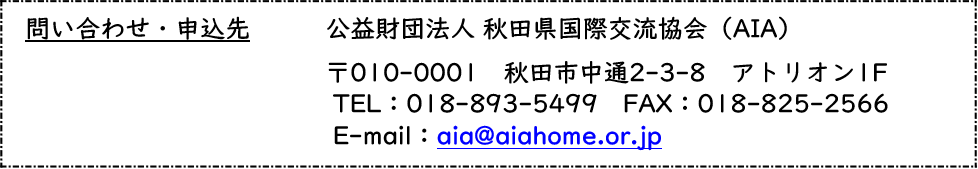 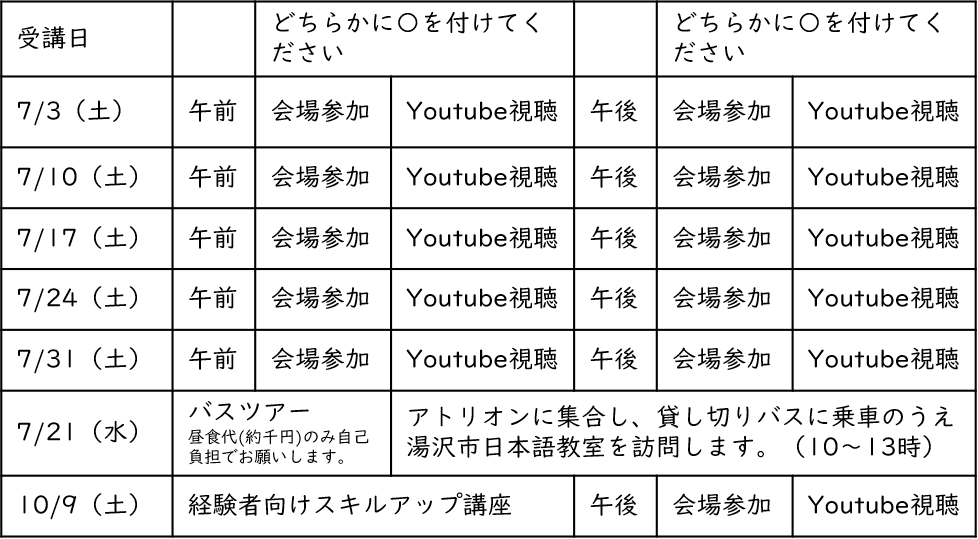 お名前ふりがな　お名前E-mail※Youtube視聴の方は必須ご住所お電話番号ご所属